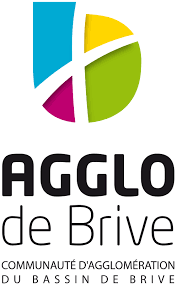 ACCUEILS DE LOISIRS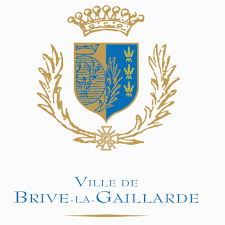 INSCRIPTION ACCUEIL DE LOISIRS (de votre choix)Nom et prénom de l'enfant : ……………………………………………………					Date de naissance : ………………………………  Garçon       Fille  ACCUEILS DE LOISIRS BRIVE:Jean de La Fontaine (de 3 à 6 ans)	     		Jules Romains (de 3 à 6 ans)                CAP EST (de 6 à 12 ans)      				CAP OUEST (de 6 à 12 ans)               Jacques Cartier (de 5 à 18 ans)            			 Raoul Dautry (de 5 à 18 ans)               Rivet (de 5 à 18 ans)ACCUEILS DE LOISIRS AGGLO:  Les Ptits Loups JUILLAC et VIGNOLS (de 3 à 12 ans) 			          Caussetôt JUGEALS NAZARETH (de 3 à 12 ans)     Les Petits Canaillous ST CYR LA ROCHE (de 5 à 12)                              Couleurs Loisirs ST BONNET L’ENFANTIER (de 3 à 12 ans)                                   Les Enfants de la Couze LARCHE et SAINT PANTALEON DE LARCHE  (de 3 à 12 ans)		 Je soussigné(e), .............................................................. Responsable légal(e) de l’enfant .............................................................,          Dans le cadre des activités aquatiques, votre enfant sait il nager                        oui                non                Atteste avoir souscrit à une assurance responsabilité civile pour les activités extrascolaires.          Déclare exactes les informations portées sur le présent dossier d’inscription et la fiche sanitaire.          Reconnais avoir pris connaissance du règlement intérieur de l’accueil de loisirs et m’engage à le respecter. Date : Signature précédée de la mention manuscrite « Lu et approuvé » 